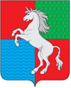 СОВЕТ ДЕПУТАТОВГОРОДСКОГО ОКРУГА ГОРОД ВЫКСАНИЖЕГОРОДСКОЙ ОБЛАСТИРЕШЕНИЕот 25.04.2023											       № 40О внесении изменений в решение Совета депутатовгородского округа город Выкса от 28 марта 2023 года № 21«О присвоении наименований элементам улично-дорожнойсети в селе Борковка городского округа город ВыксаНижегородской области Российской Федерации»В соответствии с Федеральным законом от 6 октября 2003 года № 131-ФЗ «Об общих принципах организации местного самоуправления в Российской Федерации», Законом Нижегородской области от 16 ноября 2005 года № 184-З «Об административно-территориальном устройстве Нижегородской области», Уставом городского округа город Выкса Нижегородской области, положением о порядке присвоения наименований, имен государственных и общественных деятелей улицам, площадям и иным территориям проживания граждан в населенных пунктах городского округа город Выкса Нижегородской области, утвержденным решением Совета депутатов городского округа город Выкса от 3 апреля 2012 года № 40,Совет депутатов р е ш и л:1. Внести в решение Совета депутатов городского округа город Выкса от 28 марта 2023 года № 21 «О присвоении наименований элементам улично-дорожной сети в селе Борковка городского округа город Выкса Нижегородской области Российской Федерации» следующие изменения:1) наименование изложить в следующей редакции:«О присвоении наименований элементам улично-дорожной сетив селе Борковка и в городе Выкса городского округа город ВыксаНижегородской области Российской Федерации»;2) в пунктах 4-8 слова «в селе Борковка» заменить словами «в городе Выкса».2. Считать настоящее решение выражением мнения населения городского округа город Выкса Нижегородской области.3. Настоящее решение вступает в силу со дня его официального опубликования.Глава местного самоуправления			Председатель Совета депутатов       В.В. Кочетков					         Д.В. Махров